Faroe IslandsFaroe IslandsFaroe IslandsFaroe IslandsMay 2025May 2025May 2025May 2025SundayMondayTuesdayWednesdayThursdayFridaySaturday1234567891011121314151617Great Prayer Day1819202122232425262728293031Ascension DayNOTES: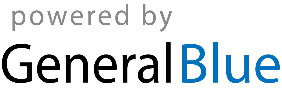 